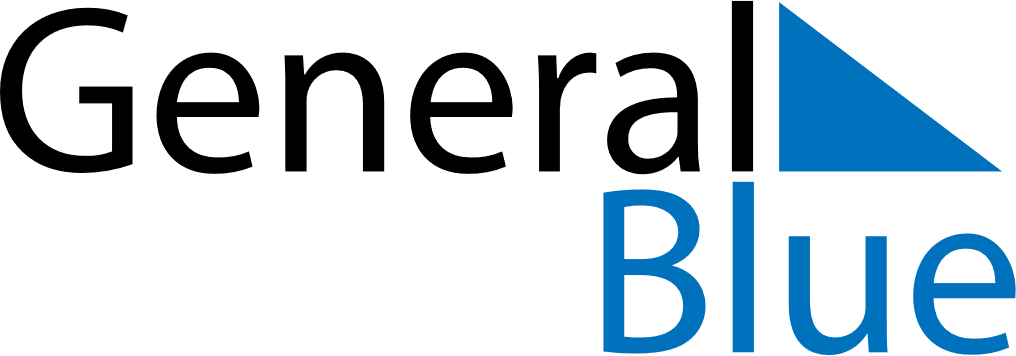 May 2021May 2021May 2021SerbiaSerbiaSundayMondayTuesdayWednesdayThursdayFridaySaturday1Labour Day2345678Orthodox EasterLabour Day
Orthodox Easter Monday9101112131415Victory DayEnd of Ramadan (Eid al-Fitr)16171819202122232425262728293031